Vytvořte SWOT analýzu reálného zdravotnického zařízení v ČR Zkratka SWOT je odvozena od anglických názvů: Strengths (silné stránky), Weaknesses (slabé stránky), Opportunities (příležitosti) a Threats (hrozby). Takto jsou označeny jednotlivé kvadranty matice. SWOT analýza je univerzální analytická technika používaná pro zhodnocení vnitřních a vnějších faktorů ovlivňujících úspěšnost organizace či jiného záměru (například nového produktu či služby). Nejčastěji je SWOT analýza používána jako situační analýza v rámci strategického řízení a marketingu. Autorem SWOT analýzy je Albert Humphrey, který ji navrhl v šedesátých letech 20. století. Při jejím sestavování se do levé poloviny zaznamenávají faktory, které mají na chod zdravotnického zařízení pozitivní dopad a pomáhají uspět v tržním prostředí. V marketingovém plánu se na nich může stavět.Pravá část naopak zobrazuje negativní skutečnosti, které je potřeba zpracovat, potlačit, nebo být připraven na jejich důsledky.Horní oddíl mapuje faktory interní povahy, které lze v konkrétním zdravotnickém zařízení ovlivnit. Dolní pak zahrnuje externí vlivy  makroprostředí (ekonomické, legislativní, technologické, sociálně-kulturní) a mikroprostředí (zákazníci, konkurence, dodavatelé, odběratelé, veřejnost).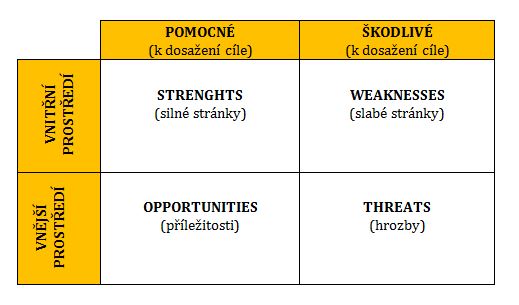 Pro zajímavost je na další straně prezentována již  SWOT analýza vypracovaná k  doplnění dalších faktorů.PřednostiPříležitosti Komplexní nabídka služeb Zvyšování kvality (akreditace, ISO)Smlouvy s pojišťovnamiKvalitní management a marketingJasná strategie ZZAkreditované výukové pracovištěPořádání seminářů a konferencíZajištění profesního růstu personáluVydávání edukačních materiálůZavádění nových technologiíPevně stanovené kompetenceDodržování etických principůNabídka služeb, které nejsou v blízkém okolí provozoványZlepšování pozice na trhuMožnost výběru dodavatellůV místě je RZSStejná incidence onemocněníNeustálé zvyšování kvalityTechnologiíMožnost nákupu nových přístrojůSrovnávání nových poznatků s dalšími ZZSpolupráce s dalšími ZZ, pořádání konferencí,Aktivní účast na výzkumuMožnost reklamyNedostatkyHrozbyFluktuace zdravotníkůVysoké náklady na mzdy odborníkůNedostatek lékařů s danou specializacíNedostatek NLZPZvyšující se konkurence na trhu Změny legislativyZměny ve vzděláváníZměny v platbáchZměny v pojištěníZvyšování DPHVysoké ceny nových technologií